PARENTS CAN HELP BY:Communicating:Always notify us in writing of any change to collection arrangements concerning your child, preferably well in advance.Make your child aware if they are going to be collected by a different carer.Being aware:That if you are late on a single occasion for a good reason, we will keep your child safe in school until you arrive.That if you are late/absent on a number of occasions without explanation we may have to refer to another agency.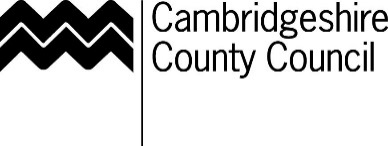 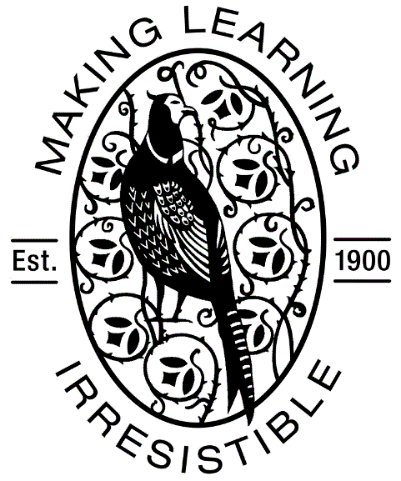 